纵横信息数字化学习研究实验总课题组     关于举办纵横2014在线和移动创新学习现场体验及高级研修活动通知各省课题组织管理机构负责人：各子课题实验单位或学校校长：各位参加实验的老师、朋友们：由网络资料得知：目前全世界有超过了一万名学习者参与了MOOC模式中的各种学习。它成功吸引了广大网络知识工作者，培训师和老师的注意。原因是什么呢？因为MOOC成功实现了一种高端的知识交换。它可适用于专家培训，各学科间的交流学习以及特别教育的学习模式——任何学习类型的信息都可以通过网络传播。大型开放式网络课程（massive open online courses，简称MOOC）2012年以来日益受到瞩目。MOOC很适合于当今网络化的学习潮流。George Siemens是在这个领域的一位先锋人物，他曾写道：“学习发生于实践社群，个人网络和工作任务中”，在这个环境下，“除了要知道如何做（know-how）与知道是什么（know-what）之外，还要知道知识在哪儿取得（know-where）”（选自互联网）探索中国式的MOOC模式，广大的教育同仁们迎来了机遇和挑战。《纵横信息数字化学习研究实验教学资源库》http://www.zhzyk.cn/，总课题组秘书处官方网站。还有近日准备报送国家教育资源公共服务平台的纵横课题成果资源共享专栏。http://xz.zhzyk.cn/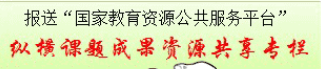 纵横课题成果资源共享专栏，栏目认真总结了纵横信息数字化学习研究教学实验总课题理论指导和实验设计的相关特点，凝聚了八年以来总课题组专家们在认知心理学、幼儿教育、特殊教育、优化语文学习过程（识字、阅读、写作）等方面潜心的研究和不懈追求。同时、也汇集了这一阶段广大实验校长教师在进行纵横信息数字化学习研究教学实验过程中发奋探索的丰硕成果。其中大部分是经过各个阶段不同层次范围鉴定评选出来的各领域多类别的优秀作品。同时，经过不断的探索实验，它是老师们实验研究学习探索的创设了丰富的网络资源库，为课题实验群体开拓了互动交流的平台与空间。也是同学们数字化在线网络学习的空间。纵横信息数字化研究教学实验中各类学习者对信息化网络在线学习和移动学习渴望非常强烈。为了积极鼓励广大参与实验的一线教师与学生充分焕发无限创造力与极大的实验热情，运用纵横信息数字化学习新型的网络资源和在线学习系统，大胆探索，勇于创新，培养创造性思维能力，形成优秀信息素养，提升学习者优秀的语文信息技能、开发内隐学习能力和培养终身学习的能力，在实现高效快速教与学的基础上，提升优化中国语文的学习过程，提升中学生线上线下快速阅读与快速写作的兴趣、方法和能力，提升自主个性化学习的积极性。为各地实验师生创造切磋交流、研讨学习、分享互动充分发挥和展示的机会平台。并及时总结经验、促进提高共同进步和持续发展。根据总课题组“发展计划书”建议和计划，总课题组拟与中国教育学会、中国教育技术协会，共同组织“纵横2014在线和移动创新学习现场体验及高级研修”活动，活动将由中国教育学会中学语文教学专业委员会协助组织。详细内容如下：时间：2014年1月12日－13日（12日下午报到14日下午离会）地点：广东省广州市华泰宾馆一、活动内容：纵横信息数字化学习研究教学实验课题“在线和移动创新学习” 不同年龄组学习技能现场展示和颁奖。（网络测评2特等奖获得者）纵横信息数字化学习研究教学实验课题“在线和移动创新学习”不同年龄组学习模式教学设计“同课异构”即时体验和高级研修。纵横信息数字化学习研究教学实验课题“在线和移动创新学习”心理学专家重要学术报告。纵横信息数字化学习研究教学实验课题“在线和移动创新学习”语文教学、信息技术学教育学等专家重要学术报告。纵横信息数字化学习研究教学实验课题“在线和移动创新学习”学习模式“在线快速阅读”和“经典名篇古诗文在线默打”眼动测试。纵横信息数字化学习研究教学实验课题“在线和移动创新学习”示范教学点评分享和在线实践操作指导。正式启动纵横数码网络在线与移动学习新模式探索研究“先导实验精英计划”8．   同时召开2013年纵横课题省市组织管理工作总结交流研讨会。二、关于参加者：1．报名参加以上第2项的实验教师，不但可以获得现场各类专家一对一的专业指导，还将获得专家组指导，进行“在线和移动创新学习”经验提炼和论文撰写，有机会参加2014年在台湾举办的“全球华人计算机教育应用大会”论文征选。2．每位参加者将现场获得安装“乐学纵横数码”手机学习程序，适用于“安卓系统”的各类移动设备和平板电脑。3．每位参加活动实验教师将获本次课题实验学习培训证书。4．每个已经立项正积极进行纵横信息数字化学习研究教学实验课题的单位，原则上应选派一位领导或实验教师参加。5．如果是第一次参加课题活动的单位和个人，将获得赠送相关学习研究资料和光盘。三、相关事宜：1．每位参加者交通食宿自理，获邀请展示的学生小朋友该费用由秘书处安排。2．每位参加老师或校长向广州华泰宾馆交会议住宿用餐费用人民币玖佰元整。由宾馆开具可供单位报账的“学习培训费用”国家税收发票。3．会务不再收取其它学习培训资料费用。4．关于第二项活动内容细则，将于下一通知和日程安排同时发布。5．请各实验学校尽快填报回执，于2013年12月12前将回执报送秘书长林小苹老师 138092338@qq.com，和秘书处邮箱：zhzyk2013@163.com以上各项，如有查询，请联系纵横信息数字化学习研究教学实验总课题组秘书长林小苹老师。顺祝冬安中国教育学会         中国教育技术协会        纵横信息数字化学习研究教学实验课题总课题专家组2013/11/22报名回执注：准备参加第二项活动的老师需要标明序号姓名性别单   位职务联系电话电子邮箱1234  5